2019-20 KANSAS T-SHIRT ORDER FORM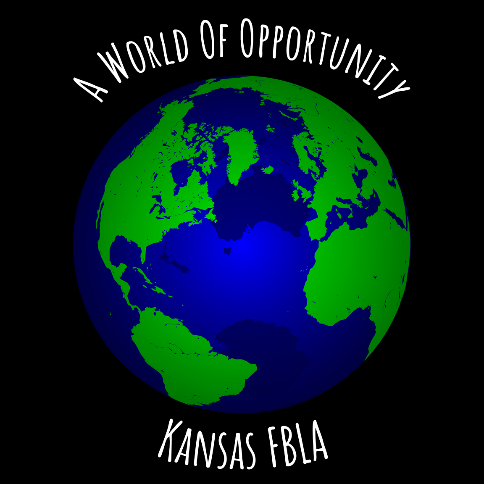 Image on black t-shirt.Please fill out order form and return with money to the address below. T-shirts will not be ordered until money is received. The adviser will be contacted when the order is in.  Due date for ordering October 1, 2019.Name:	School:	Address:	City, State, Zip:	Please return form and money to:Ben Posch, KS FBLA PresidentEudora High School2203 Church StreetEudora, KS 66025SIZE# OF SHIRTSPRICETOTALS$15M$15L$15XL$15XXL$15TOTAL DUETOTAL DUETOTAL DUE